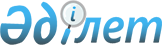 Қазақстан Республикасы Yкiметiнiң 2003 жылғы 13 наурыздағы N 244 қаулысына өзгерiстер енгiзу туралыҚазақстан Республикасы Үкіметінің 2004 жылғы 29 қаңтардағы N 97 қаулысы

      Қазақстан Республикасының Үкiметi қаулы етеді:




      1. "Қазақстан Республикасы қорғаныс-өнеркәсiп кешенiнiң кейбiр мәселелерi туралы" Қазақстан Республикасы Yкiметiнiң 2003 жылғы 13 наурыздағы N 244 
 қаулысына 
 (Қазақстан Республикасының ПҮКЖ-ы, 2003 ж., N 10, 121-құжат) мынадай өзгерiстер енгiзiлсiн:



      көрсетiлген қаулымен бекiтiлген Қазақстан Республикасы Үкiметiнiң кейбiр шешiмдерiне енгiзiлетiн Өзгерiстер мен толықтырулардағы 1-тармақ алынып тасталсын;



      көрсетiлген қаулыға 2-қосымшадағы (ҚПY) реттiк нөмiрi 1-жол алынып тасталсын.




      2. Осы қаулы қол қойылған күнiнен бастап күшiне енедi.


      Қазақстан Республикасының




      Премьер-Министрi


					© 2012. Қазақстан Республикасы Әділет министрлігінің «Қазақстан Республикасының Заңнама және құқықтық ақпарат институты» ШЖҚ РМК
				